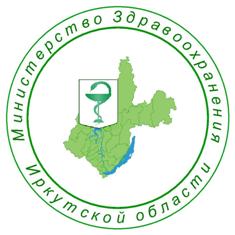 Памятка о мерах профилактики гриппа, ОРВИ и  коронавирусной инфекцииВоздержитесь от посещения общественных мест: торговых центров, спортивных и зрелищных мероприятий, транспорта в час пик.Используйте одноразовую медицинскую маску (респиратор) в общественных местах, меняя ее каждые 2-3 часа.Избегайте близких контактов и пребывания в одном помещении с людьми, имеющими видимые признаки ОРВИ (кашель, чихание, выделения из носа).Мойте руки с мылом и водой тщательно после возвращения с улицы, контактов с посторонними людьми.Дезинфицируйте гаджеты, оргтехнику и поверхности, к которым прикасаетесь.Ограничьте по возможности при приветствии тесные объятия и рукопожатия.Пользуйтесь только индивидуальными предметами личной гигиены (полотенце, зубная щетка).Используйте при чихании, кашле, насморке одноразовые бумажные салфетки, при их отсутствии во время чихания прикрывайте рот локтевым сгибом.Не прикасайтесь к лицу немытыми руками. Ограничьте контакт с заболевшими людьми. Проветривайте чаще помещения, в которых находитесь.   Надевайте маску, когда ухаживаете за членом семьи с симптомами вирусного респираторного заболевания. Ведите здоровый образ жизни, включая полноценный сон, потребление пищевых продуктов богатых белками, витаминами и минеральными веществами, физическую активность.В случае заболевания гриппом и коронавирусной инфекцией:●   Оставайтесь дома и срочно обращайтесь к врачу.●  Минимизируйте контакты со здоровыми людьми, особенно с пожилыми и лицами с хроническими заболеваниями.  ●  Следуйте предписаниям врача, соблюдайте постельный режим и пейте как можно больше жидкости.Помните, к симптомам гриппа и коронавирусной инфекции относятся высокая температура тела, озноб, головная боль, слабость, заложенность носа, кашель, затрудненное дыхание, боли в мышцах, конъюнктивит. В некоторых случаях могут быть симптомы желудочно-кишечных расстройств: тошнота, рвота, диарея.